Evolution & Genetics Notes Part 1What did Darwin’s Travels reveal?The _______________ of living species was far greater than anyone had previously known!!These observations led him to develop the theory of ________________________!!How did tortoises and birds differ among the islands of the Galapagos?Each island had its own type of tortoises and birds that were clearly __________________ from other islandsEvolution is when organisms change over time. So, modern organisms ____________ from ancient onesEvolution is a Theory – Just like Gravity!Evolution is a well-supported explanation of phenomena that have occurred in the natural worldA theory in science is a well-tested _______________________, not just a guessPrevious Theory by Lamark - Theory of acquired characteristicsLamark said organisms ___________________ traits by using their bodies in new waysThese new characteristics were passed to ____________________________Lamark was totally wrong! 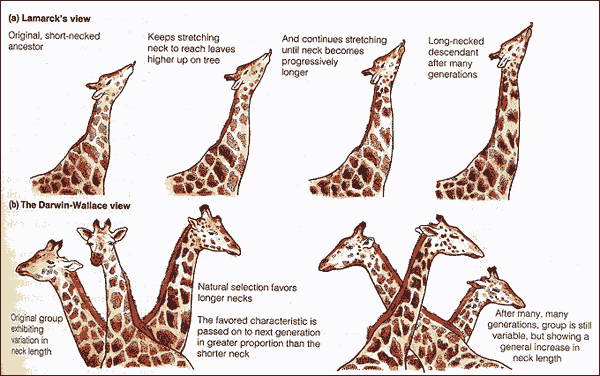  Darwin finally published his ideas in 1859Other naturalists were _________________________ the same theory that Darwin did. Even though he was afraid of the Church’s reaction to his book he wanted to get credit for his work.Artificial Selection nature provides variation, ________________________ select variations that are useful. Example - a farmer breeds only his best livestockNatural SelectionThe traits that help an organism survive in a particular environment are ______________ in natural selectionNatural Selection and Species FitnessOvertime, natural selection results in changes in the ______________________ characteristics of a population.  These changes increase a species _________________________ (survival rate)Survival of the Fittestpopulations with the most _____________________ traits and ability to compete will live long enough to reproduce and pass on those beneficial traits.6 key points of Natural Selection and Survival of the Fittest_____________: living things produce more offspring than needed for the species to surviveEx. Populations remain constant because only a small fraction live long enough to reproduce (food is a limiting factor)_________________: struggle between organisms for food, shelter, mates and living spaceEx. Resources for life are limited so an organisms must compete within its species and with other species to survive long enough to reproduce__________________: differences (structural, molecular, and behavioral) within a species that makes individuals differentEx. Individuals vary in their abilities to get food, escape enemies, or find and attract a mate____________________: inherited traits that improve an organisms chances of survival and reproduction in a certain environment “Survival of the Fittest!”Ex. Individuals that are better adapted to the environment will live long enough to reproduceCamofluage or blending coloring ____________________: Individuals that have favorable traits and better adapted to survive will pass on these traits to future offspringEx. Good genes survive and bad ones are eliminated_____________________: A new species is formed over many generations of favorable adaptations gradually accumulate and non-favorable ones disappear.Ex. So many gradual changes accumulate that a new species emergesCamouflageBlends into the _____________________________Warning ColorationShows a predator (or prey) that they are ________________________ to eat.MimicryResembles another species to gain an __________________________ at survivalSpeciationFavorable _______________________ accumulateUnfavorable disappearAll changes may eventually result in a ___________________ speciesMutationsSource of genetic ________________________May be harmful or helpfulThe ________________________could turn a harmful allele into a helpful traitSummary of Darwin’s TheoryOrganisms differ; variation is _____________________Organisms produce more offspring than surviveOrganisms ______________________ for resourcesOrganisms with advantages survive to pass those advantages to their childrenSpecies alive today are descended with _____________________ from common ancestorsEvolution & Genetics Notes Part 2Evidence of EvolutionFossil RecordLaw of ___________________Theory of plate _____________Geographic Distribution of Living SpeciesComparative Anatomy______________________ structuresAnalogous structures_________________ structuresSimilarities in Embryology Evidence of Evolution – Fossil RecordFossil Record provides evidence that living things have ______________________Fossils show the history of life on earth and how different groups of organisms have changed over timeRelative vs. Absolute Dating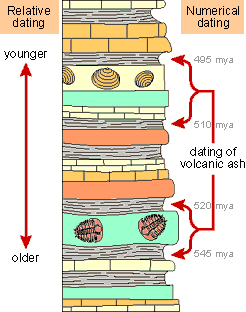 Relative DatingCan determine a fossil’s relative agePerformed by estimating ______________ compared with that of other fossils – law of superpositionDrawbacks – provides __________ info about age in yearsAbsolute datingCan determine the absolute age in ___________________Is performed by radioactive dating – based on the amount of remaining radioactive isotopes Drawbacks - part of the fossil is _____________________ during the testTheory of Plate tectonicsA theory that states that the earth’s crust is made up of a number of ______________ which move over a liquid crust that get created and destroyed over time. PangeaTwo hundred million years ago (Ma), research suggests that all the continents were one large mass which was named ___________________. Terrestrial organisms were able to migrate across all the continents and were only ______________ by their biotic potential. BiodiversityAs Pangea began to separate into separate continents 130 Ma, creating physical barriers such as seas, restricting _______________ to within the continents. Gene pools of species are separated and as they are exposed to different physical (i.e. climate) and biotic (i.e. change in predators) conditions, each portion of the species ___________________ differently and eventually forms new species on the separated continents. This process is known as _______________________. Changes in physical and biotic conditions will also lead to the creation of new species increasing the diversity of habitats and _________________. This also provides the space for new species to evolve into these habitats. The end result of the separation of Pangea into today’s continental configuration is that plate tectonics has been one of the main driving forces promoting ____________________ of organisms. Evidence of Evolution - Geographic Distribution of Living SpeciesSimilar animals in different locations were the product of different lines of ____________________Evidence for Evolution – Comparative Anatomy______________________________ Body StructuresStructures that have different mature forms but develop from the same ____________ tissuese.g. Wing of bat, human arm, leg of turtle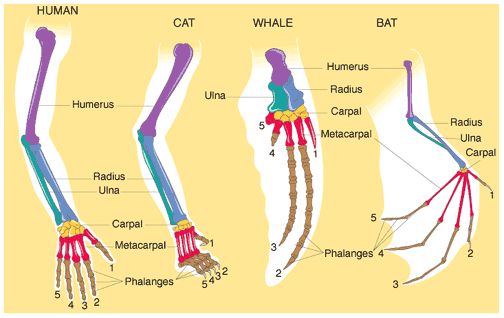 Evidence for Evolution – Comparative Anatomy________________________ structuresSimilar functions, but different internal structures_____________________: birds and insects wings both are used for flying___________________: internal structures and embryo development are very differentAnalogous Structures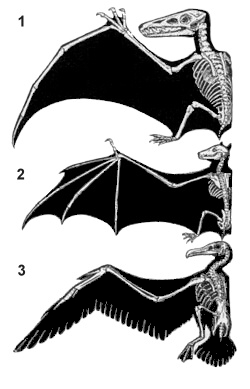 Evidence for Evolution – Comparative Anatomy____________________ structures remnants of structures that were once functional in an ancestor (now-reduced in size and serve little or no functionExamples: Tail bone: (coccyx) remnant of a reptilian tail, _________________, Muscles that move nose and earsWhales and snakes have hind leg bones imbedded in their bodies from four legged ancestorsMolecular similarities-genetic DNA code and proteinsEvidence of Evolution - Similarities in EmbryologyIn their early stages of development, chickens, turtles and rats look similar, providing evidence that they shared a ____________________________________.Embryological development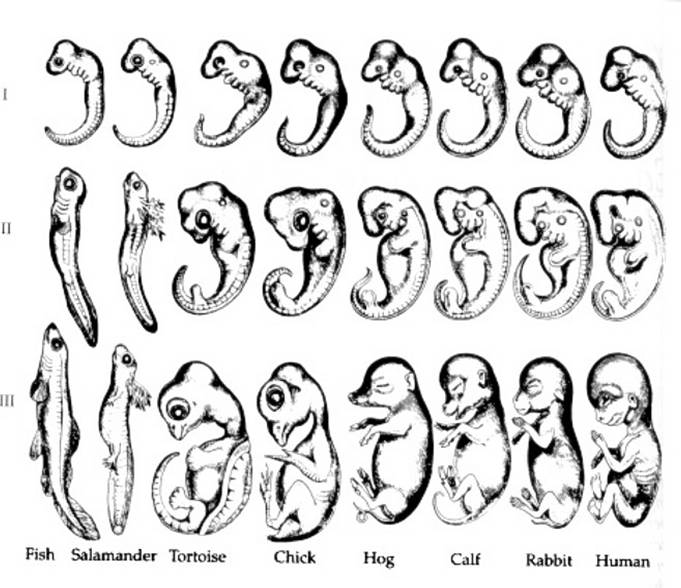 